蘭陽女中2016年歷史人文考察主題：幸福的滋味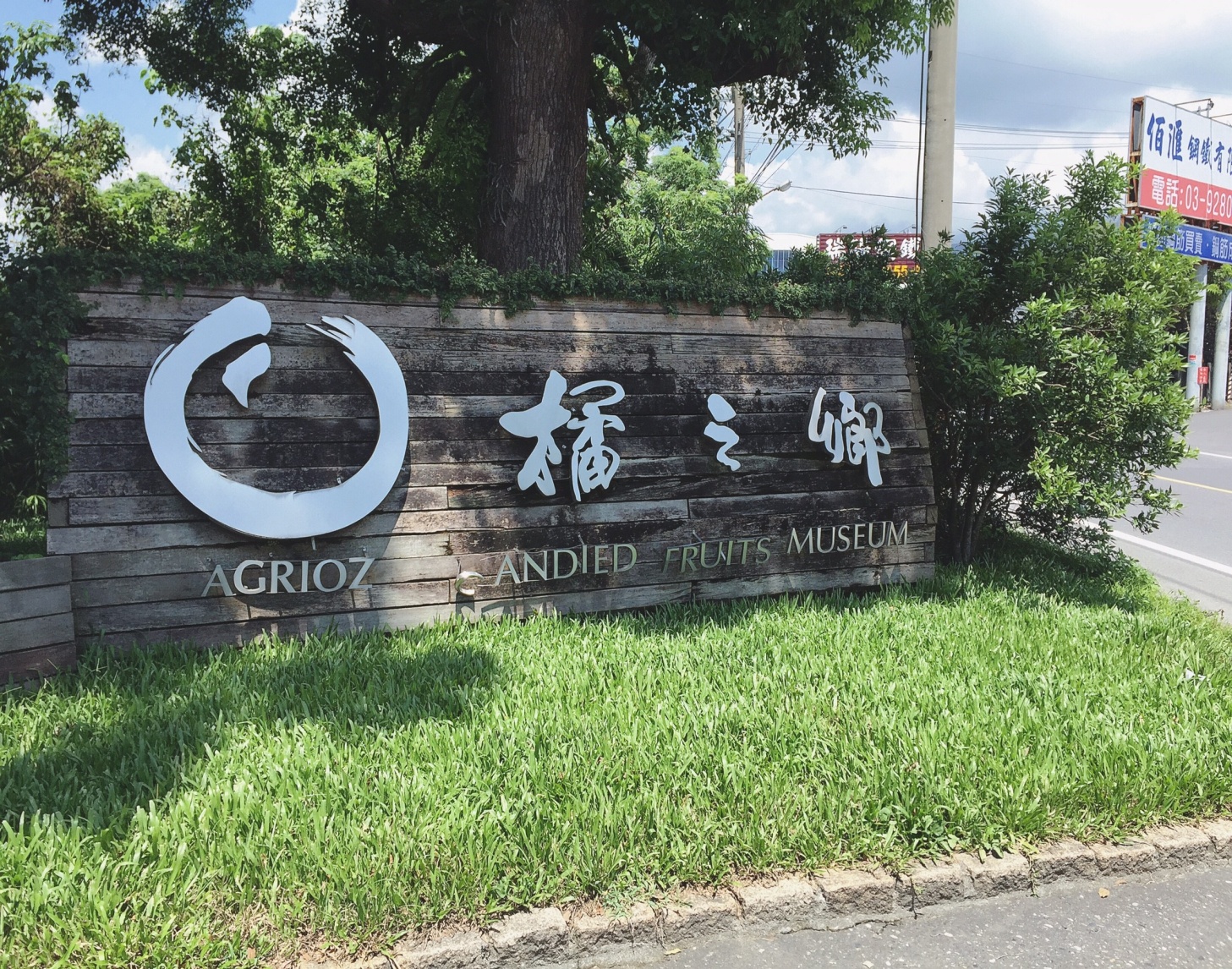 研究人員：111/204林敏臻111/205游雅婷111/205楊采涵指導老師：陳元愷老師研究動機從小到大入口酸酸甜甜的滋味，黃金般耀眼的光芒閃爍著我的雙眼，那時懵懂無知的我們，只知道酸酸甜甜的、很好吃，現在的我們有機會了，有機會去探索那背後的起源，找尋那童年的回憶......研究過程2016年7月13號早上8:30我們搭乘著勁好行往目的地出發了。八點半才開始營業的橘之鄉人潮稀少，我們趁著這閒暇的時刻進行了訪談。探訪資料(工作人員忙碌中，無法配合拍照)Q:橘之鄉有幾年的歷史?A:30年了Q:金棗的產季於何時，非產季時如何保存?  A:金棗產於冬季，如果不是產季時我們會使    用很鹹很鹹的鹽去醃漬，再用自流水沖洗    三天，把表皮的鹽分洗乾淨。Q:為何DIY時是選擇金棗，而不是其他水果?A:金棗在宜蘭的產量占全臺的90％~95％，而且在生長時，需位於水源豐沛處，因而盛產，是宜蘭的一項特色。Q:有些放在罐子裡的醃漬金棗顏色不同是因為天生的嗎?A:其實每顆金棗的顏色不盡相同，當然泡時會選擇顏色相近的，但最重要的一點還是鹽水的濃度與浸泡時間的長短。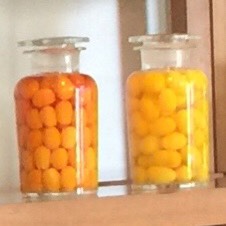 Q:放在DIY教室的裝置藝術有什麼意義呢?A:這個放大的桌椅是以童年的理念設計而成的，當我們站在桌旁，彷彿是回到了小時候，想拿桌上的零食，卻要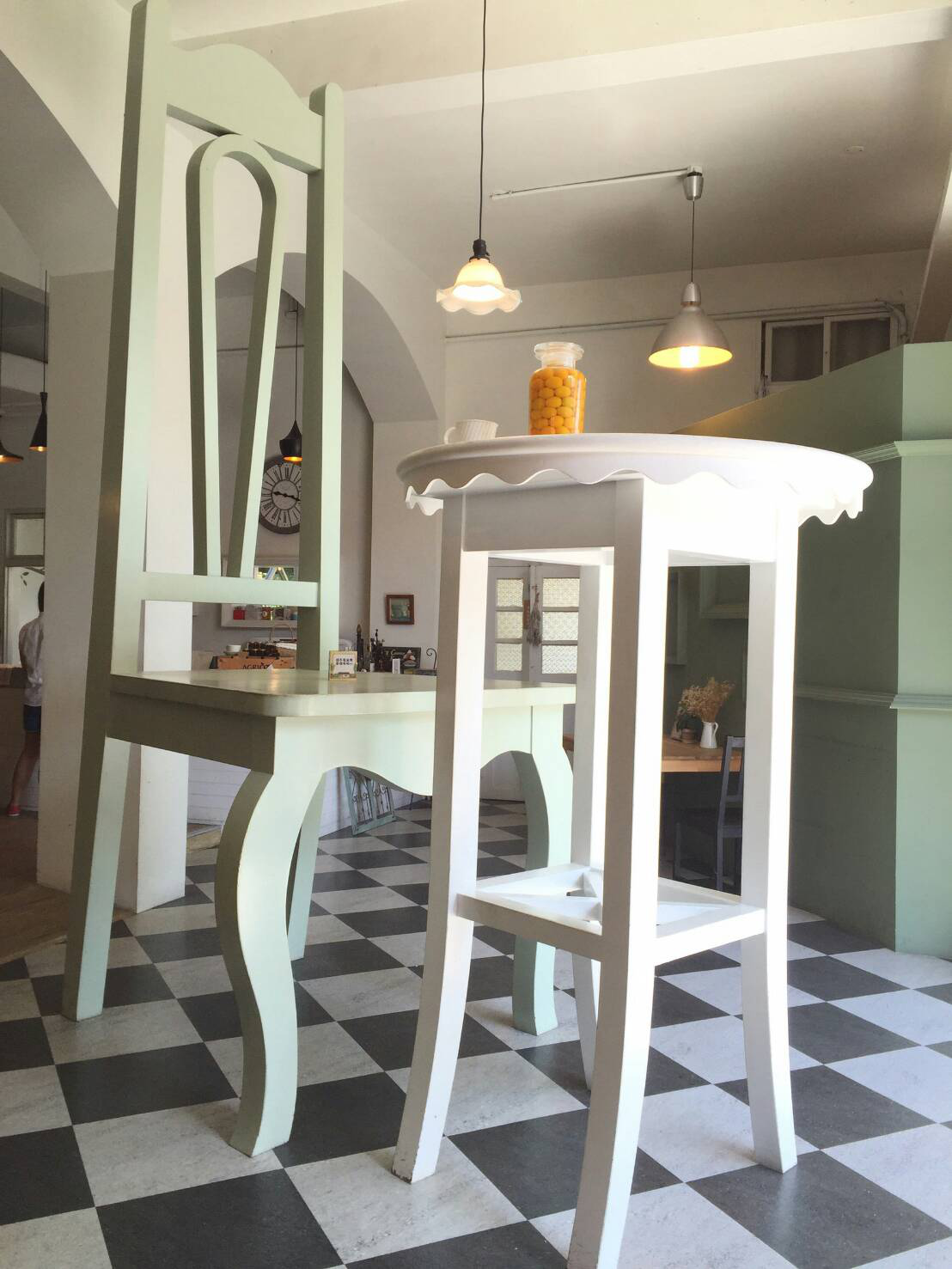 墊著腳尖用手勾才拿的到。是否勾起了你的童年回憶呢？Q:為什麼叫「橘」之鄉?而不是「棗」之鄉?A:其實金棗這個名稱只有宜蘭人叫，外地人是叫金橘，金棗只是金橘的另一個別稱，所以「橘」之鄉的橘是金橘，而不是金棗。Q:近年來觀光業興盛，你們是否有受到衝擊呢?A:其實沒什麼影響。因為我們是全台蜜餞工廠唯一採開放式參觀的，讓民眾清楚知道我們的製作流程。當然，我們能這樣做，是保證我們沒添加任何化學藥劑。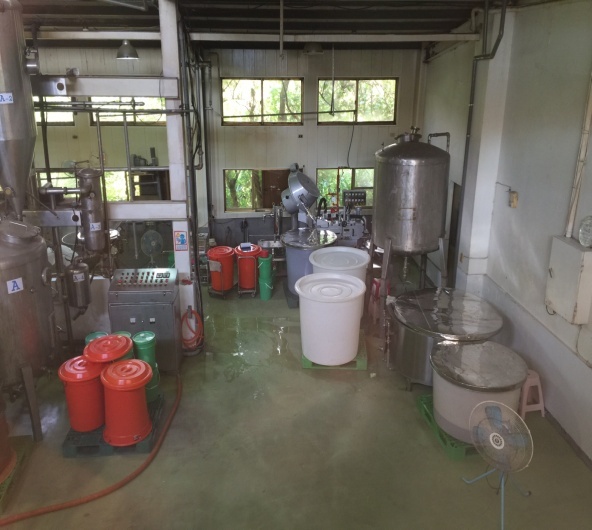 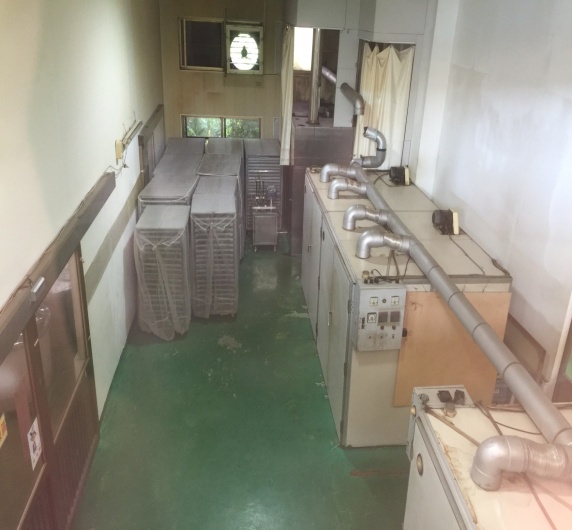 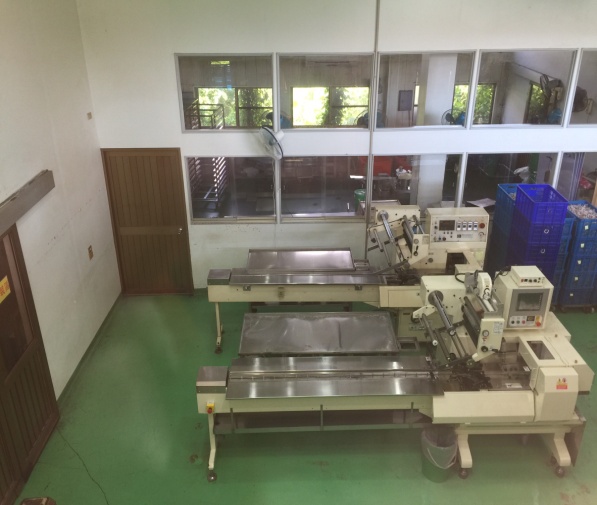 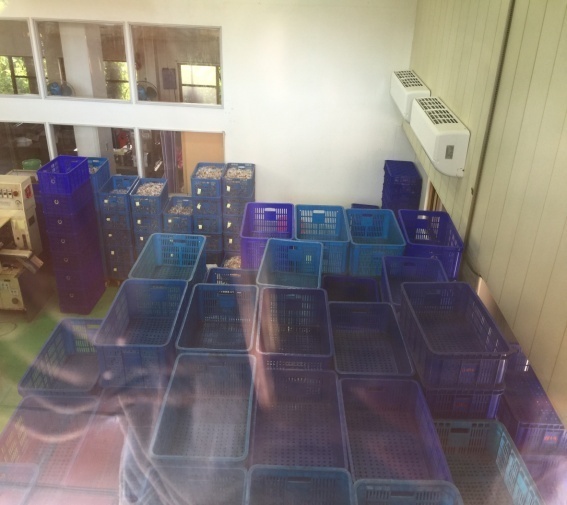 金棗蜜餞DIY一人150元的體驗過程，於9：00正式展開。首先工作人員拿了一碗醃漬過的金棗、一個塑膠盒和一個玻璃瓶給我們。接著給了我們一人一個名叫切割器的工具，目的是在金棗上面刮出洞。刮完洞的金棗跟一大匙砂糖和一平匙鹽巴混合在一起，放到塑膠盒中，並且關緊蓋子。再來將塑膠盒用力搖晃，直至糖與鹽全部溶解。溶解後放到玻璃瓶裡面，蓋上蓋子，選一個可愛的布，將完成了!!五.製作蜜餞的器具於DIY教室裡放有一排縮小的器具模型1.金橘選果機他可以把金棗分為大中小三個等級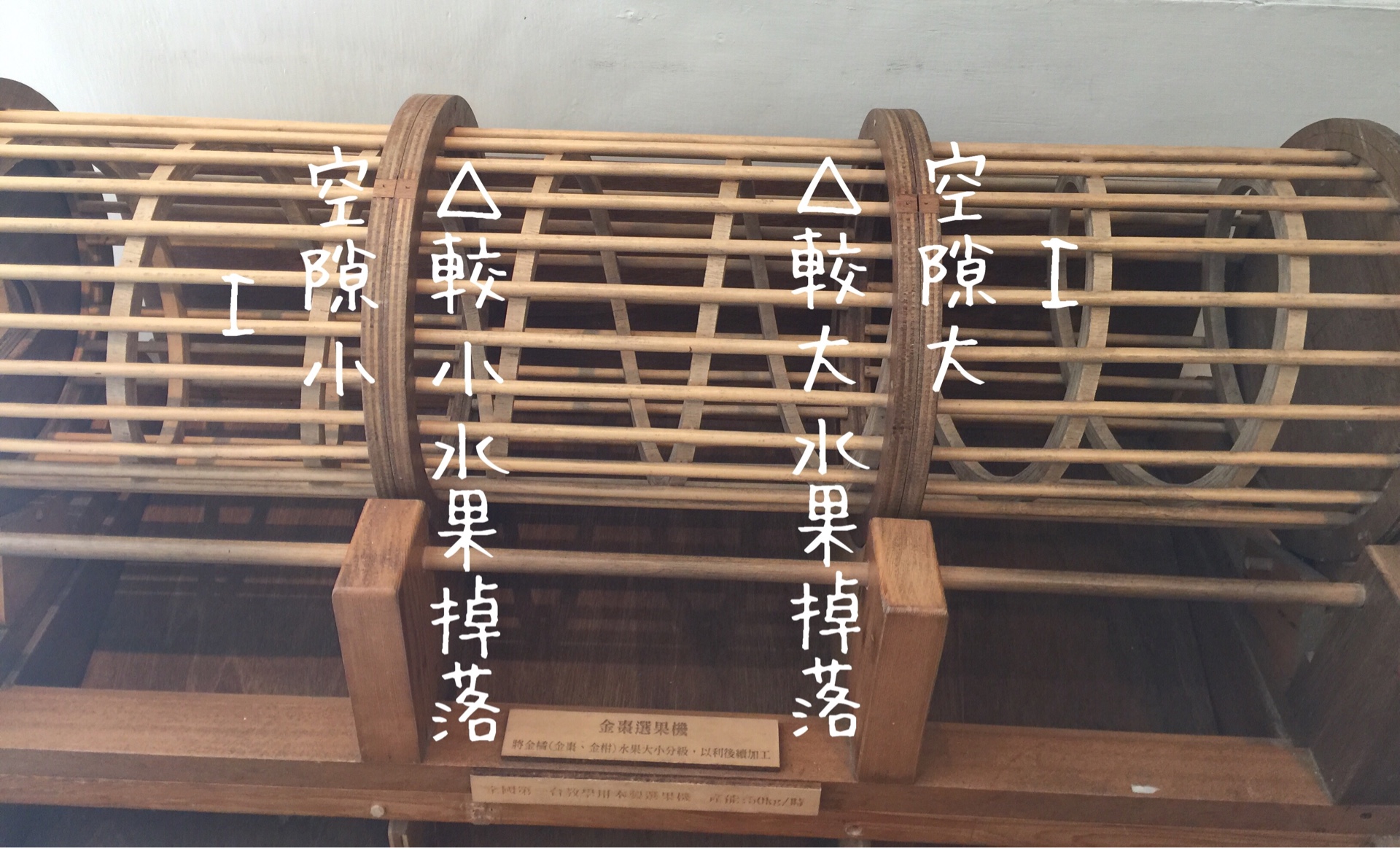 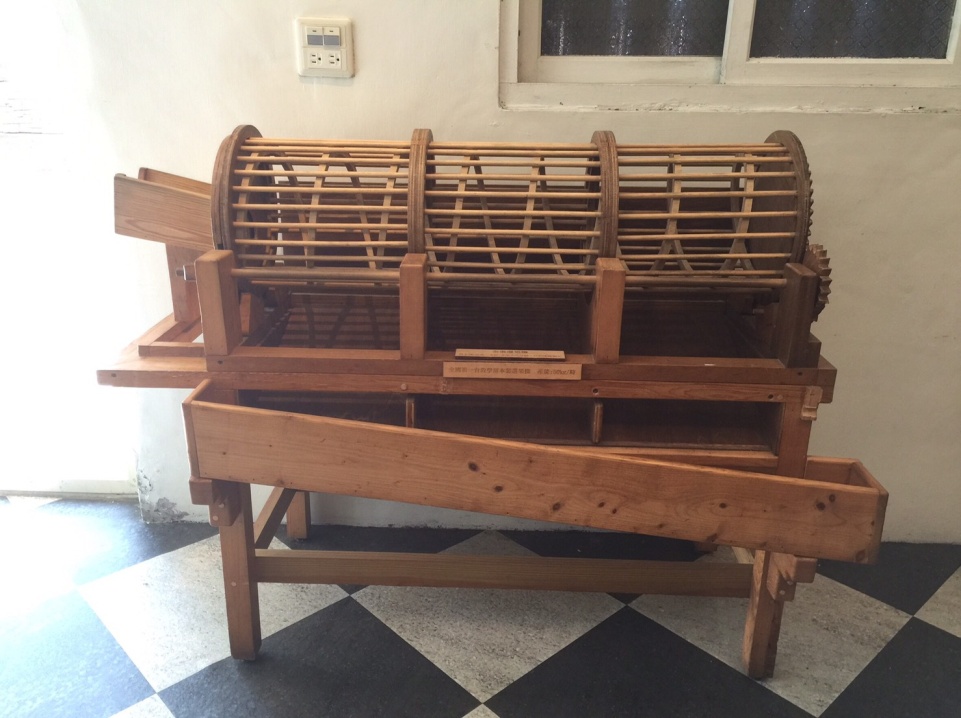 2.針刺機跟做DIY時的切割器功能有點像，目的都是為金棗打洞。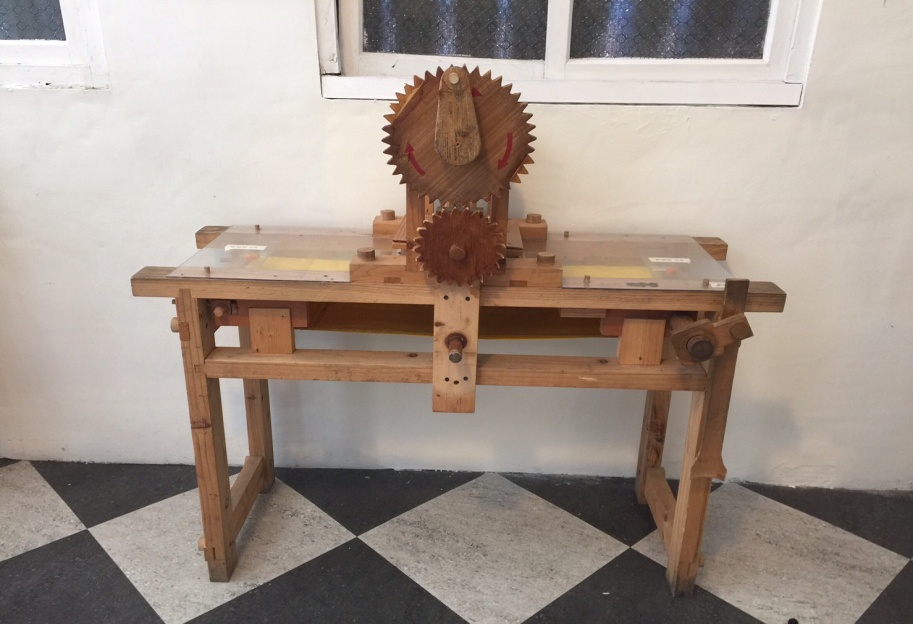 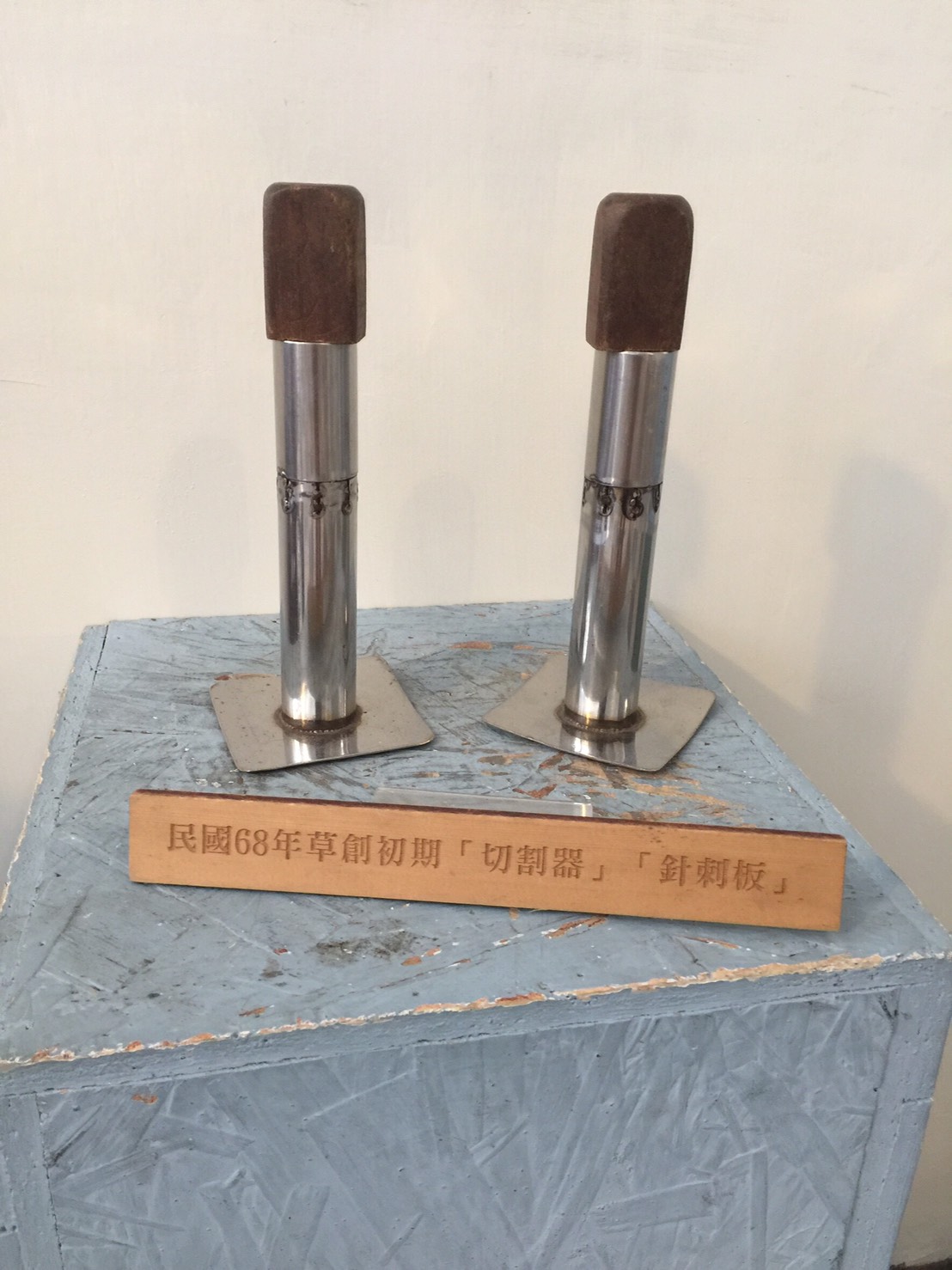 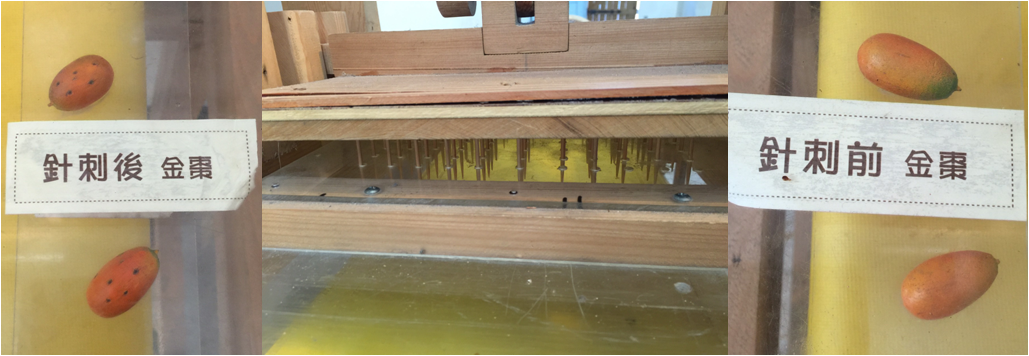 3.轆桶使用粗鹽破壞果皮，以利鹽巴可以快速滲透。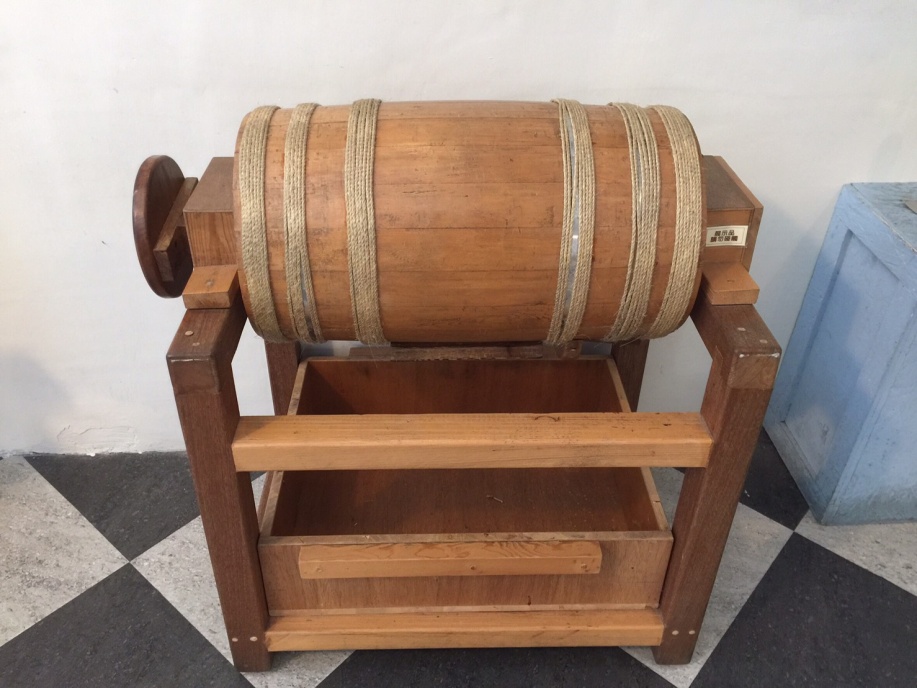 六.金棗蜜餞的由來    傳說是因清代朱材哲（清朝通判）見宜蘭當地盛產金棗，但少人食用而任其腐爛，於是引入皇室的蜜餞製法，果然讓金棗由黑翻紅。這樁傳說如今只能考證到確有其人，不過金棗因蜜餞而提高接受度，的確是不爭的事實。     早年金棗產量有限，不足以運銷至其他地區，1980年代之後旅遊風潮興起，風味獨特的金棗蜜餞遂成為地方名產之一，知名度才得以開展。    若論金棗加工的老行家，首推成立於1861的老增壽。第一帶頭家朱應賓開的是中藥鋪，賣的是止咳化痰的金棗糕，其次子朱婦黎接手後，將治病的中藥包裝為保健的點心，中藥鋪也改成了蜜餞行。金棗膏在日治時期還曾遠銷日本，聲名大噪，於是「婦黎膏」成為金棗膏的別稱，存留在老一輩的記憶中。是滋養喉嚨或是貪吃嘴饞，人們總是會找點理由，含一粒這金黃的果實。七.成員分工1.林敏臻的心得    藉由這次的歷史人文考察，我去參觀了之前從未去過的橘之鄉，也在裡面瞭解到一些以前不知道的事...例如：金棗是只有宜蘭人在叫，外地人都叫金橘。也親自動手做了金棗，那種感覺真的很奇妙，以前只知道吃、也只會吃，現在竟然能親手做出一罐屬於自己的金棗。在橘之鄉還有很多商品可以買回家，聽說他們的產品都是用很天然的食材，不另外加任何人工添加物，還有很多手工肥皂～ 還有免費的金棗茶試喝呢！    經過這次的參訪行程，才發現原來宜蘭金棗的製造過程以及方式是這樣進行的，也發現到宜蘭人濃濃的人情味，因為此趟參訪活動我們採訪了裡面的一名員工，她不厭其煩的一一向我們解答。也瞭解到原來宜蘭是全台灣最大的金棗來源地。很開心能參與這次的參訪，也很慶幸自己能再多學到這麽多有趣的知識。2.游雅婷的心得    這次的歷史人文考察，我們選的主題是來宜蘭必備的伴手禮－金棗，想要了解金棗的由來及製作過程。於是我們到了「橘之鄉」來進行這次的探訪。先到商店參觀完後，緊接著就開始金棗DIY的體驗囉，雖然國中就已經有做過一次，但是還是一次很特別的體驗！結束後我們和員工進行訪談，才知道許多有關於金棗的秘密，收穫滿滿。    經由這次的人文考察，讓我的想法有了些不同，以前我只知道金棗是宜蘭名產；現在我甚至可以和別人介紹為什麼金棗會成為宜蘭的名產。    學會更用心去體驗每一件事，更用心在這塊土地上生活。試著去了解身邊的事物，相信一定會有很特別的收穫的！3.楊采涵的心得    我從小不住在宜蘭，國中才搬到了這個地方，第一次接觸到了這個名叫「金棗」的東西，那時的我只覺得他酸酸甜甜的超好吃，從來沒有想過為什麼我的人生經歷了12年，這東西才在我的生命裡留下一席空間，這次的活動，幸運的找到了兩個與我有著相同想法的人，結伴同行，一起去探索這隱藏在橘之鄉背後的祕密。    探索的過程中，有著很多很多的想法、問題，看著忙碌準備的工作人員，不禁有點擔心無法為我們一一解答，所幸的是當我們問時，熱心的他們不僅詳細的回答還要我們盡量問!!讓我們瞭解了好多好多。    透過這次的經驗，學到了很多，一些本來不在意的事、一些家鄉土地所經歷的甜蜜、心酸，深深的印入入腦海中，人生第一次的訪問、人生第一次的研究，我想會一輩子銘記於心吧!!林敏臻實地訪查圖片製作資料查詢繪圖人員攝影人員游雅婷實地訪查簡報製作書面製作資料查詢楊采涵實地訪查簡報製作書面製作資料查詢影片製作